Plaat 25/12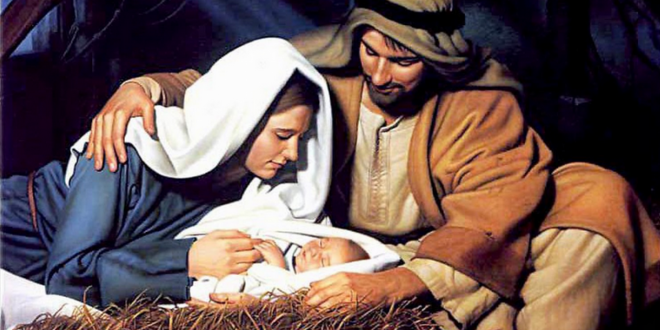 